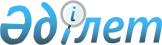 О внесении изменений в приказ Министра образования и науки Республики Казахстан от 28 января 2016 года № 93 "Об утверждении форм типового договора оказания образовательных услуг для дошкольных организаций, организаций среднего, технического и профессионального, послесреднего образования, типового договора на проведение профессиональной практики и типового договора о дуальном обучении для организаций технического и профессионального, послесреднего образования"Приказ Министра образования и науки Республики Казахстан от 27 августа 2021 года № 432. Зарегистрирован в Министерстве юстиции Республики Казахстан 31 августа 2021 года № 24172
      ПРИКАЗЫВАЮ:
      1. Внести в приказ Министра образования и науки Республики Казахстан от 28 января 2016 года № 93 "Об утверждении форм типового договора оказания образовательных услуг для дошкольных организаций, организаций среднего, технического и профессионального, послесреднего образования, типового договора на проведение профессиональной практики и типового договора о дуальном обучении для организаций технического и профессионального, послесреднего образования" (зарегистрирован в Реестре государственной регистрации нормативных правовых актов под № 13227) следующие изменения:
      приложения 3 и 5 к указанному приказу изложить в новой редакции согласно приложениям 1 и 2 к настоящему приказу.
      2. Департаменту технического и профессионального образования Министерства образования и науки Республики Казахстан в установленном законодательством Республики Казахстан порядке обеспечить:
      1) государственную регистрацию настоящего приказа в Министерстве юстиции Республики Казахстан;
      2) размещение настоящего приказа на интернет-ресурсе Министерства образования и науки Республики Казахстан после его официального опубликования;
      3) в течение десяти рабочих дней после государственной регистрации настоящего приказа представление в Юридический департамент Министерства образования и науки Республики Казахстан сведений об исполнении мероприятий, предусмотренных подпунктами 1) и 2) настоящего пункта.
      3. Контроль за исполнением настоящего приказа возложить на курирующего вице-министра образования и науки Республики Казахстан.
      4. Настоящий приказ вводится в действие по истечении десяти календарных дней после дня его первого официального опубликования.
      "СОГЛАСОВАН"
Министерство здравоохранения
Республики Казахстан
"___" ______________2021 год
      "СОГЛАСОВАН"
Министерство культуры и спорта
Республики Казахстан
"___" ______________2021 год
      "СОГЛАСОВАН"
Министерство труда и социальной
защиты населения
Республики Казахстан
"___" ______________2021 год Типовой договор оказания образовательных услуг
для технического и профессионального, послесреднего образования
      ____________________________________________________________________
____________________________________________________________________
(наименование организации образования, № государственной лицензии
на _________________________________________________________________
занятия образовательной деятельности) в лице
____________________________________________________________________
____________________________________________________________________
____________________________________________________________________
(Фамилия, имя, отчество (при его наличии) руководителя или иного
уполномоченного лица), действующего на основании
_________________________________________________________, именуемое
(реквизиты учредительных документов) в дальнейшем "организация
образования", с одной стороны, и гражданином (кой)
____________________________________________________________________
____________________________________________________________________
(Фамилия, имя, отчество (при его наличии)) именуемый(ая) в дальнейшем
"обучающийся (законный представитель)", с другой стороны, и (или)
____________________________________________________________________
____________________________________________________________________
(Фамилия, имя, отчество (при его наличии) физического лица или наименование
юридического лица) в лице
____________________________________________________________________
(Фамилия, имя, отчество (при его наличии) и должность руководителя
____________________________________________________________________
____________________________________________________________________
юридического лица или другого уполномоченного лица) именуемый (ая)
в дальнейшем "заказчик", действующего на основании
_______________________________________________________, и в интересах
(реквизиты учредительных документов) гражданина(ки)
____________________________________________________, с другой стороны,
(Фамилия, имя, отчество (при его наличии))
заключили настоящий договор о нижеследующем:
      1. Предмет договора
      1. Заказчик или обучающийся (законный представитель) поручает и оплачивает, а организация технического и профессионального образования принимает на себя обязанность по организации учебного процесса для обучающегося и предоставлению, обучающемуся возможности получения образовательных услуг в соответствии с учебными планами организации образования по соответствующей специальности, форме обучения и полной оплаты оказанных услуг.
      2. Права и обязанности организации образования
      2. Организация образования имеет право:
      1) требовать от обучающегося образования, добросовестного и надлежащего исполнения обязанностей настоящего Договора, Устава организации образования, правил внутреннего распорядка, и актов организации образования, регламентирующих ее деятельность;
      2) применять к обучающемуся меры дисциплинарного воздействия, кроме санкций, выраженных в денежном эквиваленте, за нарушение им обязанностей, предусмотренные правилами внутреннего распорядка, уставом организации образования и условиями настоящего Договора;
      3) требовать от обучающегося бережного отношения к имуществу организации образования, соблюдения правил работы с компьютерной и другой техникой. В случае причинения материального ущерба действиями обучающегося требовать возмещения понесенных затрат на его восстановление в порядке, предусмотренном действующим законодательством Республики Казахстан;
      4) осуществлять поощрение и вознаграждение обучающегося за успехи в учебной, научной и творческой деятельности;
      5) расторгнуть Договор в одностороннем порядке при отчислении по причинам, указанным в Типовых правилах проведения текущего контроля успеваемости, промежуточной и итоговой аттестации обучающихся для организаций среднего, технического и профессионального, послесреднего образования, утвержденными приказом Министра образования и науки Республики Казахстан от 18 марта 2008 года № 125 (зарегистрирован в Реестре государственной регистрации нормативных правовых актов под № 5191) (далее – Правила проведения текущего контроля), а также в случае нарушения Устава организации образования.
      3. Организация образования обязуется:
      1) ознакомить обучающегося с Уставом организации образования, правилами внутреннего распорядка и актами организации образования, регламентирующих ее деятельность;
      2) обеспечить обучение обучающегося в соответствии с требованиями Закона Республики Казахстан "Об образовании";
      3) принять обучающегося по итогам вступительного экзамена (собеседования) (или переводом из других организаций образования при условии погашения академической задолженности) в число обучающихся организации образования при условии внесения им или заказчиком (представителем) оплаты в размере ____% от суммы годового платежа;
      4) определять объем учебной нагрузки в соответствии с Санитарными правилами "Санитарно-эпидемиологические требования к объектам образования, утвержденными приказом Министра здравоохранения Республики Казахстан от 16 августа 2017 года № 611 (зарегистрирован в Реестре государственных нормативных правовых актов под № 15681);
      5) обеспечить свободный доступ к ресурсам библиотеки (учебники, учебно-методические комплексы и учебно-методические пособия) организаций образования;
      6) предоставить обучающемуся возможность пользования компьютерной техникой для выполнения заданий в рамках учебных программ, утвержденными руководителем организации образования;
      7) организовать прохождение профессиональной практики обучающемуся в соответствии с учебным планом организации образования, утвержденным руководителем организации образования;
      8) переводить и восстанавливать обучающегося на основании заявления с одной специальности на другую или с одной формы обучения на другую, а также в другую организацию образования в соответствии с Правилами оказания государственной услуги "Перевод и восстановление обучающихся по типам организаций образования", утвержденными приказом Министра образования и науки Республики Казахстан от 20 января 2015 года № 19 (зарегистрирован в Реестре государственной регистрации нормативных правовых актов под № 10297) (далее – Правила перевода и восстановления);
      9) вернуть при расторжении Договора обучающемуся выплаченные суммы с учетом вычета расходов за текущий период обучения с момента издания приказа;
      10) предоставлять возможность обучающемуся, принимать участие в научных, культурных и спортивных мероприятиях организации образования;
      11) выдать после успешного окончания полного курса обучения и по результатам прохождения итоговой аттестации документ об образовании по соответствующей форме, утвержденной приказом Министра образования и науки Республики Казахстан от 28 января 2015 года № 39 "Об утверждении видов документов об образовании, форм документов об образовании государственного образца и правил их учета и выдачи, основных требований к содержанию документов об образовании собственного образца и правил их учета и выдачи, а также формы справки, выдаваемой лицам, не завершившим образование в организациях образования" (зарегистрирован в Реестре государственной регистрации нормативных правовых актов под № 10348);
      12) в случае ликвидации учебного заведения или прекращения образовательной деятельности принять меры по переводу обучающихся для продолжения обучения в другой организации образования.
      3. Права и обязанности обучающегося
      4. Обучающийся имеет право на:
      1) восстановление и перевод из одного учебного заведения в другое, с одной специальности на другую, с платной основы на обучение по государственному образовательному заказу или с одной формы обучения на другую в порядке, установленном Правилами перевода и восстановления;
      2) поэтапную оплату за обучение, при этом размер оплаты может быть изменен, но не более одного раза в год по соглашению сторон в случае фактического увеличения расходов на обучение;
      3) получение дополнительных образовательных (платных и бесплатных) услуг вне государственного общеобязательного стандарта образования;
      4) свободный доступ и пользование фондом учебной, учебно-методической литературы на базе библиотеки и читальных залов;
      5) участие в органах студенческого самоуправления.
      5. Обучающийся обязуется:
      1) соблюдать Устав организации образования, правила внутреннего распорядка организации образования и акты организации образования, регламентирующих ее деятельность;
      2) бережно относиться к имуществу организации образования и рационально использовать его, участвовать в создании нормальных условий для обучения и проживания в общежитии (при предоставлении);
      3) соблюдать правила воинского учета, согласно Правил воинского учета военнообязанных и призывников, утвержденные приказом Министра обороны Республики Казахстан от 24 января 2017 года № 28 (зарегистрирован в Реестре государственной регистрации нормативных правовых актов под № 14881);
      4) проявлять уважение к педагогу и сотрудникам при исполнении ими своих должностных обязанностей, а также к обучающимся в организациях образования;
      5) информировать организацию образования в случае пропуска занятий по непредвиденным и иным обстоятельствам в произвольной форме письменно в течении недели со дня отсутствия в организации образования;
      6) сообщать в организацию образования при изменении семейного положения и контактной информации (места жительства, номера телефона, электронной почты и тому подобное);
      7) уведомить организацию образования при нахождении на амбулаторном или стационарном лечении с предъявлением подтверждающих документов.
      4. Права и обязанности заказчика
      6. Заказчик обязуется (в случае заказа):
      1) в установленные сроки вносить плату за предоставляемые образовательные услуги.
      7. Заказчик имеет право (в случае заказа):
      1) требовать от обучающегося добросовестного и надлежащего исполнения обязанностей в соответствии с настоящим Договором.
      5. Ответственность сторон
      8. За неисполнение, либо ненадлежащее исполнение своих обязанностей, предусмотренных настоящим Договором, стороны несут ответственность, установленной действующим законодательством Республики Казахстан.
      6. Порядок разрешения споров
      9. Разногласия и споры, возникающие в процессе выполнения настоящего Договора, разрешаются непосредственно сторонами в целях выработки взаимоприемлемых решений.
      10. Вопросы, не разрешенные сторонами путем переговоров, выработки взаимоприемлемых решений, разрешаются в соответствии с действующим законодательством Республики Казахстан.
      7. Срок действия, порядок изменения условий договора и его расторжение
      11. Настоящий договор вступает в силу со дня его подписания сторонами и действует до полного его исполнения.
      12. Условия настоящего Договора могут быть изменены и дополнены по взаимному письменному соглашению сторон.
      13. Настоящий Договор заключается в трех экземплярах по одному экземпляру для каждой Стороны на государственном и русском языках имеющих одинаковую юридическую силу.
      14. Юридические адреса и банковские реквизиты Сторон: Типовой договор о дуальном обучении для организаций технического
и профессионального, послесреднего образования
      _______________________________________________________________________,
_______________________________________________________________________
именуемое (наименование организации образования) в дальнейшем
"организация образования", в лице,
_______________________________________________________________________
(Фамилия, имя, отчество (при его наличии) руководителя или иного
уполномоченного лица) действующего на основании Устава
_______________________________________________________________________,
(реквизиты учредительных документов) с одной стороны,
_______________________________________________________________________,
(наименование предприятия, учреждения, организации и т.д.)
именуемый в дальнейшем "Предприятие (организация)", в лице
______________________________________________________________________
(Фамилия, имя, отчество (при его наличии) и должность руководителя
_______________________________________________________________________
юридического лица или другого уполномоченного лица)
действующего на основании Устава (Положения)
_______________________________________________________________________,
(реквизиты учредительных документов)
с другой стороны, и гражданином Республики Казахстан
_______________________________________________________________________
(Фамилия, имя, отчество (при его наличии) ИИН __________________ уд. личности/
свидетельство о рождении ______________ от "___"______________года, выданное
_____________________, именуемый (ая) в дальнейшем "обучающийся" (законный
представитель) (в случае несовершеннолетия обучающегося)
________________________________________________________________________
(Фамилия, имя, отчество (при его наличии) ИИН ______________________________
уд. личности ____________от "___"___________года, выданное _________________,
с третьей стороны, совместно именуемые как "Стороны", заключили настоящий
договор о дуальном обучении для организаций технического и профессионального,
послесреднего образования (далее - договор о дуальном обучении).
      1. Предмет договора о дуальном обучении
      1. Настоящий договор о дуальном обучении заключен в соответствии со статьей 119 Трудового кодекса Республики Казахстан, Правилами организации дуального обучения, утвержденными приказом Министра образования и науки Республики Казахстан от 21 января 2016 года № 50 (зарегистрирован в Реестре государственной регистрации нормативных правовых актов за №13422) и пунктом ___ Устава предприятия (организации).
      2. Организация образования осуществляет обучение обучающегося, поступившего в 20___ году на специальность
      _________________________________________________________________________
 (код и наименование специальности)
квалификации __________________________________________________________________
 (код и наименование квалификации)
_______________________________________________________________________________.
      3. Предприятие (организация) обеспечивает обучающегося рабочим местом для производственного обучения и профессиональной практики в соответствии с профилем образовательной программы с надлежащими условиями труда.
      4. Обучающийся осваивает образовательные программы с целью получения профессиональных компетенций, позволяющих квалифицированно выполнять производственные, трудовые функции и задачи.
      2. Срок действия договора о дуальном обучении
      5. Срок действия договора о дуальном обучении вступает в силу с момента его подписания и действует до окончания сроков обучения.
      Предприятие (организация) заполняет Приложение к настоящему договору о дуальном обучении, о прохождении обучающимся производственного обучения и профессиональной практики на базе предприятия (организации).
      Договор о дуальном обучении может быть расторгнут на основании, предусмотренным действующим законодательством Республики Казахстан.
      6. Прием обучающегося на рабочее место оформляется приказом руководителя или распоряжением структурного подразделения предприятия (организации), издаваемым на основании настоящего договора о дуальном обучении.
      3. Права и обязанности обучающегося
      7. Обучающийся имеют право:
      1) на предоставление учебного, рабочего места, оборудованного в соответствии с требованиями безопасности и охраны труда;
      2) пользоваться необходимыми инструментами, оборудованием, приборами и другими производственными материалами, по согласованию с наставником, назначенным от предприятия, иметь доступ и пользование фондом учебной, учебно-методической литературы на базе библиотеки и читальных залов, лабораторной базой, компьютерной техникой в учебных целях;
      3) на возмещение вреда, причиненного здоровью в процессе прохождения производственного обучения и профессиональной практики;
      4) на присвоение соответствующего уровня квалификации по конкретной специальности и получение свидетельства (сертификата) о присвоении квалификации установленного образца по соответствующей форме, утвержденной приказом Министра образования и науки Республики Казахстан от 28 января 2015 года № 39 "Об утверждении видов и форм документов об образовании государственного образца и Правила их выдачи" (зарегистрирован в Реестре государственной регистрации нормативных правовых актов за № 10348).
      8. Обучающийся обязуется:
      1) соблюдать трудовую дисциплину, правила внутреннего распорядка, правила техники безопасности и производственный распорядок на месте производственного обучения и профессиональной практики, обязательные для работников предприятия (организации);
      2) бережно относиться к оборудованию, приборам, документации и другому имуществу предприятия (организации);
      3) строго соблюдать и выполнять требования программы производственного обучения и профессиональной практики;
      4) прибыть в распоряжение предприятия (организации) к установленному сроку на прохождение производственного обучения и профессиональной практики;
      5) не разглашать конфиденциальную информацию о предприятии (организации) в процессе прохождения производственного обучения и профессиональной практики, а также после его завершения;
      6) вести дневник о прохождении производственного обучения и профессиональной практики, предоставлять отчет наставнику или руководителю практики о проделанной работе;
      7) при неявке на предприятие (организацию), на занятия в организацию образования сообщать об этом незамедлительно предприятию (организации), учебному заведению с указанием причин и, в случае заболевания или несчастного случая, в течение 3 дней направить соответствующую медицинскую справку;
      8) до начала производственного обучения и профессиональной практики пройти вводный и (или) производственный инструктаж, организуемый предприятием (организацией);
      9) своевременно пройти производственное обучение и профессиональную практику согласно графику учебного процесса.
      4. Права и обязанности предприятия (организации)
      9. Предприятие (организация) имеет право:
      1) участвовать в разработке календарных графиков и образовательных программ в соответствии с новыми технологиями и изменившимися условиями производственного процесса;
      2) предлагать темы курсовых и дипломных работ в соответствии с потребностями предприятия (организации);
      3) принимать участие в итоговой аттестации обучающегося;
      4) запрашивать информацию о текущей успеваемости обучающегося.
      10. Предприятие (организация) обязуется:
      1) закрепить наставника - квалифицированного работника предприятия (организации), владеющего технологиями производства или сферы услуг, осуществляющего руководство производственным обучением и профессиональной практикой;
      2) совместно с учебным заведением разработать и согласовать образовательную программу, рабочий учебный план по специальности, годовой календарный график учебного процесса, план мероприятий по обеспечению образовательного процесса в рамках дуального обучения;
      3) обеспечить обучающегося на период прохождения дуального обучения специальной одеждой (формой), средствами обучения, расходными материалами по действующим нормативам, доступ к практическим материалам и процессам, за исключением информации, являющейся конфиденциальной или составляющей охраняемую законом тайну;
      4) обеспечить обучающегося безопасными условиями работы на рабочем месте (с проведением обязательных инструктажей по технике безопасности и охране труда) и в необходимых случаях проводить обучение обучающимся безопасным методам труда;
      5) предоставить в соответствии с графиком учебного процесса, и (или) календарными графиками, образовательными программами рабочие места для проведения производственного обучения и профессиональной практики обучающегося;
      6) не допускать использования, обучающихся на должностях, не предусмотренных программой производственного обучения и профессиональной практики не имеющих отношения к специальности обучающегося;
      7) сообщать в организацию образования о всех случаях нарушения обучающимся трудовой дисциплины и правил внутреннего распорядка предприятия (организации);
      8) предоставить возможность пользования лабораториями, кабинетами, мастерскими, библиотекой, чертежами, технической документацией, необходимой для успешного освоения обучающегося выполнения ими индивидуальных заданий;
      9) по окончании производственного обучения и профессиональной практики выдать характеристику о работе обучающегося и выставить оценку качества прохождения дуального обучения.
      10) обеспечить компенсационной выплатой обучаемого, в соответствии с Трудовым кодексом Республики Казахстан и условиями договора;
      11) рассмотреть кандидатуры выпускника, обучающегося по государственному образовательному заказу, для принятия на работу в соответствии с полученной специальностью (квалификацией) при наличии соответствующей вакансии;
      12) до начала производственного обучения и профессиональной практики провести вводный и (или) производственный инструктаж обучающегося;
      13) подтвердить прохождение обучающимся производственного обучения и профессиональной практики на базе предприятия (организации) согласно Приложению к настоящему договору о дуальном обучении.
      11. Наставник обязуется:
      1) обучать обучающегося практическим приемам, навыкам и способам качественного выполнения должностных обязанностей и поручений;
      2) обучать обучающегося в соответствии с рабочими учебными планами и образовательными программами, согласованными с предприятием (организацией);
      3) контролировать исполнение поручений, данных обучающемуся;
      4) выявлять и совместно устранять ошибки, допущенные обучающимся, оказывать помощь в устранении имеющихся недостатков;
      5) формировать ответственное отношение у обучаемого в исполнении своих профессиональных обязанностей, а также уважительное отношение к коллегам по работе;
      6) требовать от обучающегося выполнения указаний по вопросам, связанным с производственной деятельностью;
      7) требовать рабочие отчеты у обучающегося, как в устной, так и в письменной форме;
      8) вносить предложения о присвоении рабочего разряда и участвует в обсуждении профессиональной характеристики обучаемого;
      9) представлять отзыв на обучающегося;
      10) подтвердить прохождение обучающимся производственного обучения и профессиональной практики на базе предприятия (организации) согласно Приложению к настоящему договору о дуальном обучении.
      5. Права и обязанности организации образования
      12. Организация образования имеет право требовать от обучающегося образования, добросовестного и надлежащего исполнения обязанностей настоящего Договора, Устава организации образования, правил внутреннего распорядка, и актов организации образования, регламентирующих ее деятельность.
      13. Организация образования обязуется:
      1) направить на предприятие (в организацию) обучающегося для производственного обучения и прохождения профессиональной практики в соответствии с графиком учебного процесса;
      2) ознакомить обучающегося с его обязанностями и ответственностью, указанных в настоящем договоре о дуальном обучении;
      3) согласовать с представителями предприятия (организации) рабочие учебные планы и образовательные программы, и календарные графики прохождения производственного обучения и профессиональной практики;
      4) назначить приказом руководителя учебного заведения руководителей производственного обучения и профессиональной практики из числа мастеров производственного обучения или преподавателей соответствующих специальностей учебного заведения;
      5) содействовать соблюдению обучающимся трудовой дисциплины, правил внутреннего распорядка, обязательных для работников данного предприятия (организации);
      6) организовать прохождение и осуществлять периодический контроль производственного обучения и профессиональной практики обучающего в соответствии с образовательной программой и графиком учебного процесса;
      7) оказывать работникам предприятия (организации) методическую помощь в организации и проведении производственного обучения и профессиональной практики;
      8) при необходимости предоставлять предприятию (организации) сведения об учебных достижениях обучающегося;
      9) принимать участие в расследовании несчастных случаев, в случаях, если они произошли с участием обучающегося в период производственного обучения и прохождения профессиональной практики;
      10) производить оплату наставнику за оказанные услуги по организации производственного обучения и профессиональной практики.
      6. Оплата компенсационной выплаты
      14. Компенсационная выплата обучающемуся осуществляется предприятием за период производственного обучения и профессиональной практики в соответствии с Трудовым кодексом Республики Казахстан.
      15. Объем компенсационной выплаты устанавливается по усмотрению предприятия (организации).
      7. Охрана труда
      16. Предприятие (организация) обеспечивает обучающемуся безопасные условия труда.
      17. Предприятие (организация) проводит обучение, инструктирование, проверку знаний обучающегося по вопросам безопасности и охраны труда, а также обеспечивать материалами по безопасному ведению производственного обучения и профессиональной практики за счет собственных и привлеченных средств в рамках Подушевого финансирования.
      18. Обучающийся обязан выполнять требования по безопасности и охране труда.
      8. Ответственность сторон
      19. За неисполнение, либо ненадлежащее исполнение своих обязанностей, предусмотренных настоящим договором о дуальном обучении, стороны несут ответственность, установленной действующим законодательством Республики Казахстан.
      9. Порядок разрешения споров
      20. Разногласия и споры, возникающие в процессе выполнения настоящего договора о дуальном обучении, разрешаются непосредственно сторонами в целях выработки взаимоприемлемых решений.
      21. Вопросы, не разрешенные сторонами путем переговоров, выработки взаимоприемлемых решений, разрешаются в соответствии с действующим законодательством Республики Казахстан.
      10. Порядок изменения условий договора и расторжение
      22. Условия настоящего договора о дуальном обучении изменяются и дополняются по взаимному письменному соглашению сторон.
      23. Настоящий Договор заключается в трех экземплярах по одному экземпляру для каждой Стороны на государственном и русском языках, имеющих одинаковую юридическую силу.
      24. Юридические адреса и банковские реквизиты Сторон:
      ______________________________________
(наименование предприятия (организации)
      _______________________________________________________________________
 обучающий(ая)ся (фамилия, имя, отчество (при его наличии) полностью)
_______________________________________________________________________
(наименование учебного заведения)
________ курса по ______________________________________________________
(наименование специальности и квалификации) проходил производственное обучение
и профессиональную практику на базе
________________________________________________________________________
 (название предприятия или организация)
с _____________________________________ по __________________________
(число, месяц, год начала и завершения производственного обучения и
профессиональной практики, заполняется на каждый период практики)и исполнял
функциональные обязанности ______________________________________________
________________________________________________________________________
 (наименование должности)
Согласовано:
Наставник ________________________________________________ _________
 (фамилия, имя, отчество (при его наличии) полностью) (подпись)
Руководитель предприятия (организации)
______________________________________________ __________
(фамилия, имя, отчество (при его наличии) полностью) (подпись)
Руководитель учебного заведения __________________________________ __________
 (фамилия, имя, отчество(при его наличии) полностью) (подпись)
Обучающий(ая)ся _______________________________________________ __________
 (фамилия, имя, отчество (при его наличии) полностью) (подпись)
					© 2012. РГП на ПХВ «Институт законодательства и правовой информации Республики Казахстан» Министерства юстиции Республики Казахстан
				
      Министр образования
и науки
Республики Казахстан 

А. Аймагамбетов
Приложение 1 к приказу
Министра образования и науки
Республики Казахстан
от 27 августа 2021 года № 432Приложение 3 к приказу
Министра образования и науки
Республики Казахстан
от 28 января 2016 года № 93Форма
Организация образования:
Обучающийся
(законный представитель или заказчик):
____________________________________
(наименование организации образования)
____________________________________
____________________________________
(юридический адрес)
____________________________________
____________________________________
____________________________________
(номер контактного телефона)
Руководитель организации образования
____________________________________
____________________________________
(подпись, фамилия, имя, отчество
(при его наличии))
Печать (для государственных организаций),
(для частных организаций - при наличии)
____________________________________
(Фамилия, имя, отчество (при его наличии)
обучающегося (законного представителя)
___________________________________
(дата рождения, ИИН, № уд. личности,
когда и кем выдано)
___________________________________
(домашний адрес, телефон обучающегося
или законного представителя))
_________________________________
(подпись)
_________________________________
(Фамилия, имя, отчество
(при его наличии) заказчика)
_________________________________
(дата рождения, ИИН, № уд. личности,
когда и кем выдано)
_________________________________
(Адрес место нахождения, телефон)
_________________________________
(подпись)Приложение 2
к приказу
Министра образования и науки
Республики Казахстан
от 27 августа 2021 года № 432Приложение 5
к приказу
Министра образования и науки
Республики Казахстан
от 28 января 2016 года № 93Форма
город (район, село)______________
"___"_________20____ года
Организация образования:
Обучающийся:
Предприятие (организация):
_________________________
(наименование учебного заведения)
_________________________
_________________________
(юридический адрес)
_________________________
_________________________
_________________________
(номер контактного
телефона)
Руководитель организации
образования
_________________________
(подпись, фамилия, имя,
отчество
(при его наличии))
Печать
(для государственных
организаций),
(для частных организаций - 
при наличии)
_________________________
(Фамилия, имя, отчество
(при его наличии) полностью)
_________________________
(дата рождения, ИИН, № уд.
личности, когда и кем выдано)
__________________________
(домашний адрес, телефон)
_________________________
(подпись)
Законный представитель
__________________________
(Фамилия, имя, отчество
(при его наличии) полностью)
_________________________
(дата рождения, ИИН, № уд.
личности, когда и кем выдано)
_________________________
(домашний адрес, телефон)
_________________________
(подпись)
__________________________

(наименование предприятия,
учреждения, организации и
так далее)
_________________________
(юридический адрес)
_________________________
_________________________
(номер контактного телефона)
Руководитель
_________________________
_________________________
(подпись, фамилия, имя,
отчество
(при его наличии))
Печать
для государственных
организаций),
(для частных организаций - 
при наличии)Приложение
к договору о дуальном обучении
для организаций технического
и профессионального,
послесреднего образования
№ ____ от______________
(число, месяц, год)